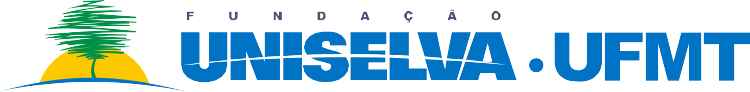 3ª RETIFICAÇAO DO EDITAL Nº106/2018 - CONTRATAÇÃO DE ESTAGIÁRIOS -TCEAs inscrições foram prorrogadas para até dia 14/11/2018.Atenciosamente,Themes MesquitaRecursos Humanos